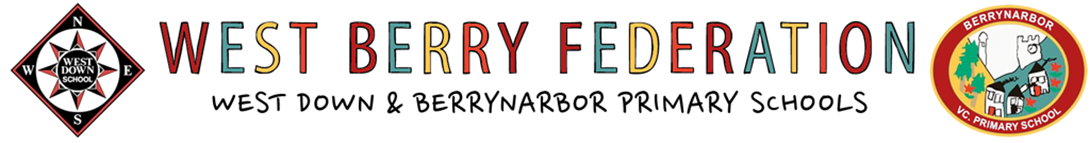 Breakfast Club Booking Form(Breakfast club runs from 8am till the beginning of school. Breakfast is provided.)Child’s name………………………………………………………………………..Year Group………………………………………………………………………….Contact Number…………………………………………………………………Email………………………………………………………………………………….Please pay per term for the number of sessions required using ParentMail or at school office £2.50.per session.Bookings not paid for at the beginning of term will be charged at the ad hoc rate of £3.00. per session.MondayTuesdayWednesdayThursdayFriday